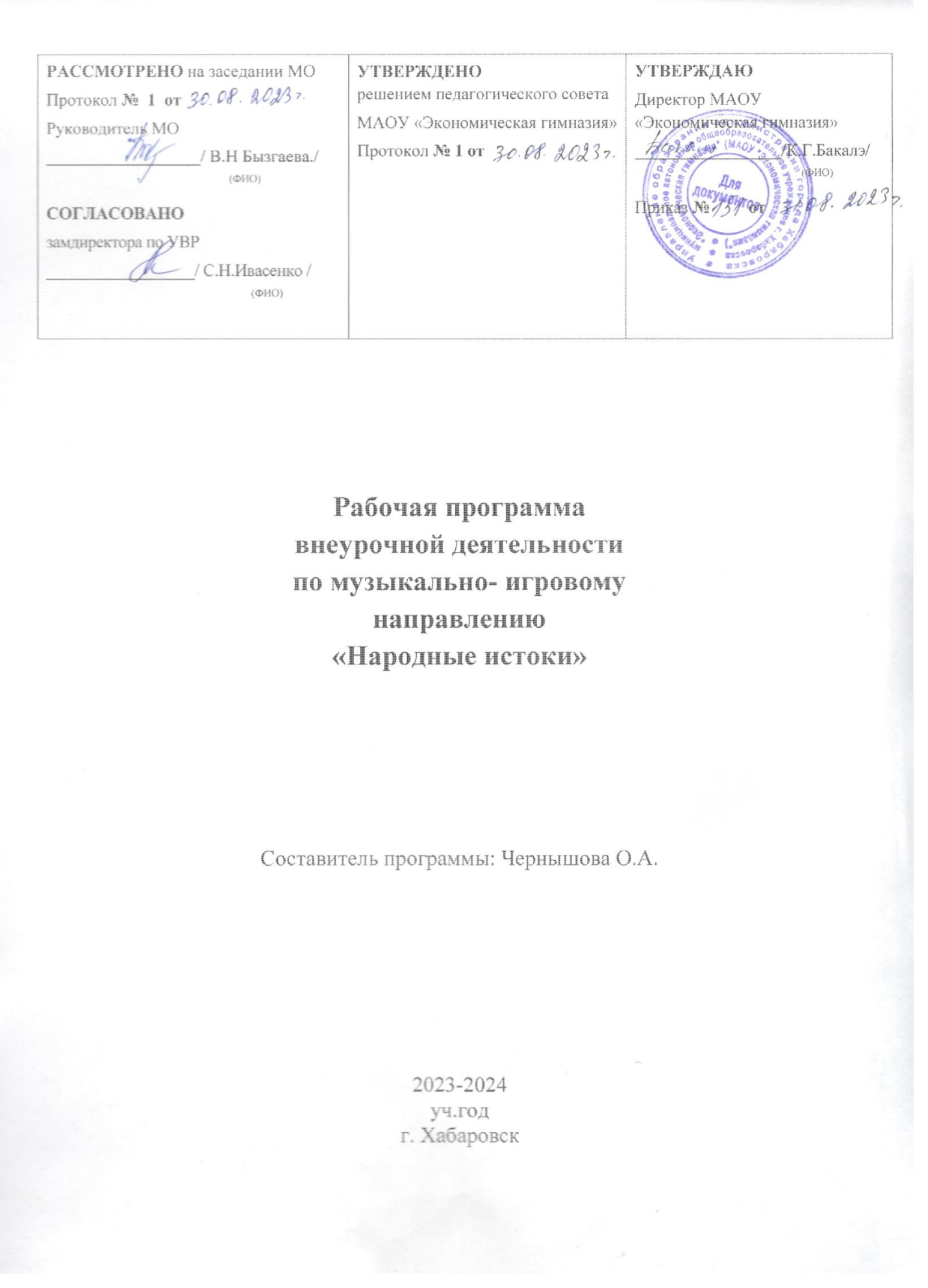 ПОЯСНИТЕЛЬНАЯ ЗАПИСКАРабочая программа по внеурочной деятельности «Народные истоки» составлена на основе Федерального государственного образовательного  стандарта начального  общего образования  (утвержденный приказом Минобрнаука РФ от 06.10.2009г № 373), основной образовательной программы начального общего образования МАОУ «Экономическая гимназия».
Актуальность:Маленького человека еще возможно органично, для его развития, «погрузить» в культуру своего народа, привить уважение к культуре других народов.Пережитое и усвоенное в детстве отличается большой психологической устойчивостью. Важнейшим компонентом общества является народная культура. Фольклор, прикладное народное творчество, старинные обряды, обычаи, праздники – это наши корни. Именно черезвнеурочную деятельность возможно возвращение к истокам русской национальной культуры.Серьезное отношение к народным традициям и фольклору проявляется и в широкой сети общеобразовательных школ, гимназий, колледжей, что является добрым началом в эстетическом и духовно-нравственном воспитании подрастающего поколения.Программа «Народные истоки» тесно связана с такими школьными предметами, как история, музыка, литература, изобразительное искусство, труд, основы православной культурыи светской этики, что дает возможность к их взаимообогащению и направлена на развитие духовно-нравственного потенциала ребенка.Цель программы:Развитие творческих способностей детей средствами народного песенного фольклора.Задачи-научить гармонично соединять пение, движение, поэзию, знания русского  костюма.-изучить традиционные православные праздники и традиции, храмовую культуру.-развить артистические, эмоциональные качества у детей средствами фольклора.- развивать интерес к различным видам искусства.- развивать навыки  к импровизации, самостоятельному  творчеству. - способствовать раскрепощению внутреннего мира ребенка- привить бережное отношение к культурным традициям как русского, так и других народов.Главные принципы реализации программы:Использование педагогического принципа гуманизации обучения, состоящего в том, что каждая личность неповторима. Широкое привлечение игрового метода, интереса, как факторов педагогической свободы.Интеграция различных видов искусства: пения, хореографии, живописи, изучение народных обрядов, православной культуры, фольклорного театра, ремесел при опоре на фольклор.Внедрение принципов гуманизации образования с исповеданием силы добра, необходимости постоянного духовно – нравственного, физического и эстетического совершенствования.Описание места курса  в плане внеурочной деятельности:Программа курса «Народные истоки» рассчитана на 1год обучения. В 1ом классе – 1 час в неделю. Всего 33 часа. Продолжительность занятий для учащихся 1 класса 1 полугодие 30 мин, 2 полугодие 35 мин. Реализация программы     Реализация программы «Народные истоки» проводится в форме творческого клуба. Эта форма  представляет собой объединения детей на основе совпадения интересов, стремления к общению. Главная идея при реализации данной программы этоансамблевость.Прием детей идет без отбора, в процессе обучения ребенок сам находит наиболее успешное воплощение себя, но все они являются составляющим звеном одного единого целого коллектива – ансамбля.Обучение строится на основе песенного и игрового фольклора. Большое внимание уделяется звукообразованию, особенностям местного говора, проигрыванию мелодии. Происходит знакомство с высокими образцами духовных песнопений. На занятиях, в качестве подготовительной работы, выполняются упражнения на дыхание и развитие певческих навыков.Дети знакомятся с игрой на шумовых инструментах, таких как ложки, трещотки, рубель, осваивают различные приемы игры на народных инструментах, предполагается непосредственное изучение особенностей песенного, танцевального, театрального творчества, изучение обрядовых праздников и традиций, знакомство с жизнью святых людей. Все традиционные православные праздники, также в своей основе имеют высокие нравственные идеалы почитаемые русским народом.Окончив курс обучения, по данной программе, дети могут продолжатьзанятие в самодеятельных взрослых коллективах, в музыкальных школах на хоровых отделениях.Для отслеживания результативности обучения по программе, используются следующие формы оценки качеств знаний, умений и навыков детей:- проведение конкурсов, творческих заданий, викторин.- участие в концертных программах внутри гимназии,городских концертных мероприятиях.- участие детей в массово-театрализованных представлениях обрядового календаря (Масленица, Русская березка, Иван Купала).- участие в православных праздниках, (Рождество, Вербное воскресенье,Пасха.                                   Тематическое планированиеПланируемые результаты:Личностные:-наличие эмоционально - ценностного отношения к искусству;-реализация творческого потенциала в процессе коллективного(индивидуального) музицирования.-наличие широкой мотивационной основы к учебной деятельности -позитивно оценивать свои музыкально - творческие способности.МетапредметныерегулятивныеУУД-организовывать свое рабочее место.-определять цель деятельности на занятиях.-в диалоге с учителем вырабатывать критерии оценки и определять степень успешности своей работы и работы других в соответствии с этими критериямипознавательные УУД проводить простые сравнения между музыкальными произведениями.-устанавливать простые аналогии (образные, тематические) между произведениями музыки и изобразительного искусствакоммуникативные УУД Строить речевые высказывания о музыке (музыкальных  произведениях) в устной форме (в соответствии с  возрастными требованиямиПредметные результаты Учащиеся должны Освоить материал:-О музыкальном фольклоре, как основе традиционной русской культуры.-Простейшие жанры устного и музыкального фольклора.-Календарь и календарные праздники с иллюстрацией песенного материала.-Музыкальные игры и жанры устного творчества. Получить возможность:-Владеть навыками правильной артикуляции, идущей от естественной манеры произнесения слов.-Чисто интонировать в объеме терции, трихорда, квинты.-Освоить метроритмическую организацию песен и стихов.-Обыгрывать песни с игрой, движением. -Четко, на дыхании, проговаривать тексты песен-Петь рождественские колядки, весенние заклички, купальские песни.Список литературы.Константинов В.А. «История педагогики» Москва.«Просвещение» 1982 г.«Круглый год. Русский земледельческий календарь» Москва «Правда» 1991 г.Панкеев И. «Русская свадьба» «ЯУЗа» Москва. 1998 г.«Музыка и воспитание» Составитель: Заводова. Москва. 2005 г.«Русский праздник» С-Петербург. 2001 г.«Энциклопедия русских обычаев» «Вече» Москва. 2000 г.Хрестоматия «Русские обряды и праздники» Составитель: Алешко Е.И. Ю.-Сахалин 2004 г. Православный церковный календарь.- изд. Московской патриархииГнедич П.П. Энциклопедия мирового искусства. Шедевры русской живописи.- Москва,2005Тарасов О.Ю. Икона и благочестие: Очерки иконного дела в императорской России. – Москва, 1995Православные храмы Хабаровска - свидетели истории. Хабаровск,2003Косцова А. Сюжеты древнерусских икон.-СПб,1992Екименкова В.М. Вера исцеляет сердца. М., Ковчег,2001	Забылин М. Русский народ - Ростов –на – Дону ,1996РЕКОМЕНДУЕМАЯ ЛИТЕРАТУРА ДЛЯ ДЕТЕЙАникин В.П. «Русские народные сказки» Москва 1959 г.Афанасьев «Живая вода и вещее слово» Москва «Советская Россия» 1988 г.Вишневская В.М. «Хохлома» Москва 1980 г.«Золотые серпы. Русские народные сказки» Москва «Детская литература» 1988 г.«Русская народная игрушка» Альбом. Составил: Т.Г. Переверзенцева. Москва «Внешиздат».Панкеев И. «От крестин до поминок» Москва 1988 г.«Потешныйфольклор» Москва 1989 г.«Считалки, дразнилки, загадки, потешки» Львов 1991 г.ПРИЛОЖЕНИЕ К ПРОГРАММЕ                                                                                                             Приложение1ПРИМЕРНЫЙ РЕПЕРТУАР для 1 года обученияПЕСНИ-ПОПЕВКИ:Андрей-воробейБарашеньки-крутороженькиТень-теньСЧИТАЛКИ:Вышел месяцНа золотом крыльце сидели.Ехал мужик по дороге.ИГРЫ:Баба Яга. Змея. Морская фигура.Сидит Дрема. Золото хороню.Шла коза по лесу. В коршуна.СКОРОГОВОРКИ:Шел баран по горам.Купили нашей Вареньке.Мышонку шепчет мышь.Веники, веники.ЗАГАДКИ:О явлениях природы.Осенних, зимних приметахОб овощах и фруктах.Пословицы о поступках и поведении людей.ИГРОВЫЕ ПЕСНИ:Гори ясно. Грачи летят.Жили у бабуси.Продай бабушка бычка.Как у Гришиных ворот.У медведя во бору.ЗАКЛИЧКИ, КОЛЯДКИ:Авсень! Сею-вею.С Новым годом! Весна-красна.Ой, кулики-жаворонушки.А мы масленицу дожидаем.Ой, весна идет! Дождик, пуще!Гори, солнце, ярче!                              ТемаКол-во часовВводное  занятие, инструктаж по ТБ1Традиции русского народа. Традиции моей семьи. Знакомство с шумовым оркестром.3Народные праздники. Знакомство с потешками,распевками. Песни и игры осеннего периода.7Православные праздники почитаемые на Руси. Рождество,  Вербноевоскресенье,Пасха,Троица. Празднование Рождества на Руси. История Рождественской елочки. Рождественские колядки, щедровки.10Песни и игры весеннего периода, Праздник Масленица. Красная горка. Зеленые Святки. 8Детский фольклор: небылицы, былички, частушки, дразнилки, припевки. 4Всего:33 часа